“船承选调”实践团招募通知为学习宣传贯彻党的十九大精神，推进立德树人、深化价值引领，帮助船建学院学生进一步熟悉各省、自治区、直辖市选调生的相关政策，了解船建学院选调生校友在各地区的工作状态和人生发展，促进船建学院学生能够坚持将国家需要、社会期望、个人价值相结合，牢固树立与祖国同向同行的信念，积极投身国家基层建设，船建学院成立“船承选调”寒假社会实践团，现面向船建学院全体在读学生进行团队成员招募。一、实践目的自2007年以来，船建学院毕业生加入选调生或公务员行列的校友超过六十余人，这充分体现了船建学子作为交大人身上肩负的一份责任与担当。习近平总书记在十九大报告中提出，要“大力发现储备年轻干部，注重在基层一线和困难艰苦的地方培养锻炼年轻干部，源源不断选拔使用经过实践考验的优秀年轻干部。”习总书记的这一要求为选调生能够坚持在基层工作、在基层锻炼、在基层发展提供了强有力的保障。“船承选调”实践团拟招募船建学院学生利用寒假时间，走访在家乡基层服务的选调生校友，深入地了解校友在当地的工作环境和发展状况，了解校友艰苦奋斗的人生历程与成长梦想，感受榜样的力量，深刻体会选调生在当地经济社会发展中的重要作用，发现和拓展个人志向和发展方向，响应十九大号召，争做有理想、有本领、有担当的青年一代，为将来踏上工作岗位、奉献社会打下良好基础。二、调研形式学院提供在全国各地的校友联系信息，报名成功的学生与选调生校友联系后确定具体的走访时间和地点，在寒假期间（1-2月份）前往校友工作地实地走访调研，调研形式不限，但在调研结束后需按附件1《船建学院“船承选调”实践团总结材料表》要求提供相关调研材料。学生需确保调研时间段内跟实践团团长以及指导老师保持联系畅通。三、团队招募学生报名采取自愿形式，需征询家长的同意。研究生还需经导师同意。即日起开始报名，学院综合报名情况择优录取，有意愿加入到选调生行列的学生优先考虑。报名要求：1. 学生家庭所在地与校友工作单位所在地一致者优先。2. 学习成绩优良。3. 请登录链接进行报名信息登记：https://www.wjx.top/jq/19329916.aspx4. 截止报名日期2017年12月31日下午16:00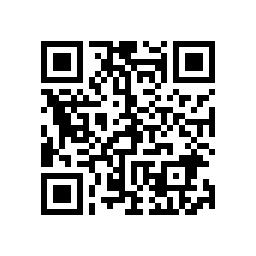 5. 项目结束后，需将附件1《船建学院“船承选调”实践团总结材料表》及相关实践图片、视频等总结材料发至gaoguangwei@sjtu.edu.cn四、其它事项本次实践活动所需经费将通过学生自付和学院报销等形式解决，原则上学院可解决上海到实践地往返交通费（动车二等座或硬卧费用）。联系地点：木兰楼A203室联 系 人：杲老师联系方式：021-34206693联系邮件：gaoguangwei@sjtu.edu.cn附件1、船建学院“船承选调”实践团总结材料表附件2、2007-2017年船建学院毕业生选调生、公务员、事业单位去向表                              船舶海洋与建筑工程学院“船承选调”实践团团2017年12月附件1：船建学院“船承选调”实践团总结材料表注：本表格在项目结束后发送至gaoguangwei@sjtu.edu.cn附件2、2007-2017年船建学院毕业生选调生、公务员、事业单位去向表“船承选调”实践团“船承选调”实践团“船承选调”实践团“船承选调”实践团“船承选调”实践团“船承选调”实践团“船承选调”实践团“船承选调”实践团“船承选调”实践团“船承选调”实践团调研校友主要事迹   校友姓名校友姓名手机手机调研校友主要事迹   EmailEmail毕业年份毕业年份调研校友主要事迹   毕业专业毕业专业调研校友主要事迹   主要事迹校友近照一张（以附件形式提交，格式：姓名+毕业年份）1、基本履历   X年X月— X年X月，XX学校 XX学院 XX专业，本科/硕士/博士X年X月— X年X月何地工作任何职（自交大毕业后所有工作经历）2、主要事迹（如：在校求学情况、求职心理历程、工作情况及工作感悟等，不少于2000字）3、寄语学弟学妹主要事迹校友近照一张（以附件形式提交，格式：姓名+毕业年份）1、基本履历   X年X月— X年X月，XX学校 XX学院 XX专业，本科/硕士/博士X年X月— X年X月何地工作任何职（自交大毕业后所有工作经历）2、主要事迹（如：在校求学情况、求职心理历程、工作情况及工作感悟等，不少于2000字）3、寄语学弟学妹主要事迹校友近照一张（以附件形式提交，格式：姓名+毕业年份）1、基本履历   X年X月— X年X月，XX学校 XX学院 XX专业，本科/硕士/博士X年X月— X年X月何地工作任何职（自交大毕业后所有工作经历）2、主要事迹（如：在校求学情况、求职心理历程、工作情况及工作感悟等，不少于2000字）3、寄语学弟学妹主要事迹校友近照一张（以附件形式提交，格式：姓名+毕业年份）1、基本履历   X年X月— X年X月，XX学校 XX学院 XX专业，本科/硕士/博士X年X月— X年X月何地工作任何职（自交大毕业后所有工作经历）2、主要事迹（如：在校求学情况、求职心理历程、工作情况及工作感悟等，不少于2000字）3、寄语学弟学妹主要事迹校友近照一张（以附件形式提交，格式：姓名+毕业年份）1、基本履历   X年X月— X年X月，XX学校 XX学院 XX专业，本科/硕士/博士X年X月— X年X月何地工作任何职（自交大毕业后所有工作经历）2、主要事迹（如：在校求学情况、求职心理历程、工作情况及工作感悟等，不少于2000字）3、寄语学弟学妹主要事迹校友近照一张（以附件形式提交，格式：姓名+毕业年份）1、基本履历   X年X月— X年X月，XX学校 XX学院 XX专业，本科/硕士/博士X年X月— X年X月何地工作任何职（自交大毕业后所有工作经历）2、主要事迹（如：在校求学情况、求职心理历程、工作情况及工作感悟等，不少于2000字）3、寄语学弟学妹主要事迹校友近照一张（以附件形式提交，格式：姓名+毕业年份）1、基本履历   X年X月— X年X月，XX学校 XX学院 XX专业，本科/硕士/博士X年X月— X年X月何地工作任何职（自交大毕业后所有工作经历）2、主要事迹（如：在校求学情况、求职心理历程、工作情况及工作感悟等，不少于2000字）3、寄语学弟学妹主要事迹校友近照一张（以附件形式提交，格式：姓名+毕业年份）1、基本履历   X年X月— X年X月，XX学校 XX学院 XX专业，本科/硕士/博士X年X月— X年X月何地工作任何职（自交大毕业后所有工作经历）2、主要事迹（如：在校求学情况、求职心理历程、工作情况及工作感悟等，不少于2000字）3、寄语学弟学妹主要事迹校友近照一张（以附件形式提交，格式：姓名+毕业年份）1、基本履历   X年X月— X年X月，XX学校 XX学院 XX专业，本科/硕士/博士X年X月— X年X月何地工作任何职（自交大毕业后所有工作经历）2、主要事迹（如：在校求学情况、求职心理历程、工作情况及工作感悟等，不少于2000字）3、寄语学弟学妹照片及视频资料与校友的合影以及座谈的现场照片（不少于三张）或者视频等，可以附件形式提交与校友的合影以及座谈的现场照片（不少于三张）或者视频等，可以附件形式提交与校友的合影以及座谈的现场照片（不少于三张）或者视频等，可以附件形式提交与校友的合影以及座谈的现场照片（不少于三张）或者视频等，可以附件形式提交与校友的合影以及座谈的现场照片（不少于三张）或者视频等，可以附件形式提交与校友的合影以及座谈的现场照片（不少于三张）或者视频等，可以附件形式提交与校友的合影以及座谈的现场照片（不少于三张）或者视频等，可以附件形式提交与校友的合影以及座谈的现场照片（不少于三张）或者视频等，可以附件形式提交与校友的合影以及座谈的现场照片（不少于三张）或者视频等，可以附件形式提交“船承选调”实践团“船承选调”实践团“船承选调”实践团“船承选调”实践团“船承选调”实践团“船承选调”实践团“船承选调”实践团“船承选调”实践团“船承选调”实践团“船承选调”实践团姓  名姓  名班级学号学号手机号手机号Email调研日期调研日期调研单位名称调研单位名称调研单位地址调研单位地址调研心得调研心得签约单位签约单位省市签约单位市中共安徽省委组织部安徽省合肥市国家安全部北京市市辖区交通运输部水运科学研究所北京市市辖区中华人民共和国交通运输部北京市市辖区中央直属机关工作委员会北京市市辖区宁德市工商局福建省宁德市平潭综合实验区党工委党群工作部福建省福州市中共阜阳市委组织部福建省莆田市中华人民共和国厦门海事局福建省厦门市广东海事局广东省广州市广东省人民政府广东省广州市广州市规划局广东省广州市深圳出入境检验检疫局广东省深圳市深圳市罗湖区住房和建设局广东省深圳市广西区党委组织部公务员管理处广西壮族自治区来宾市中共广西壮族自治区委员会组织部广西壮族自治区南宁市中共广西壮族自治区委员会组织部公务员管理处广西壮族自治区南宁市中共石家庄市委组织部河北省石家庄市河南省收费还贷高速公路管理中心河南省郑州市郑州新郑综合保税区（郑州航空港区）人力资源和社会保障局河南省郑州市湖北省仙桃市烟草专卖局湖北省仙桃市交通部长江航务管理局湖北省武汉市武汉东湖新技术开发区管委会湖北省武汉市武汉东湖新技术开发区人事局湖北省武汉市武汉海事局湖北省武汉市武汉市轨道交通运营管理办公室湖北省武汉市武汉市市政工程质量监督站湖北省武汉市中国共产党武汉市汉阳区委员会组织部湖北省武汉市湖南省高速公路管理局湖南省长沙市长春市委组织部吉林省长春市中共长春市委组织部综合干部处吉林省长春市国家知识产权局专利局专利审查协作江苏中心江苏省苏州市南京市地方海事局江苏省南京市南通地方海事局江苏省南通市上海铁路公安局南京公安处江苏省南京市苏州市地方海事局江苏省苏州市苏州市人力资源和社会保障局江苏省苏州市中共江苏省委组织部江苏省南京市中共江苏省委组织部青年干部处江苏省南京市中共靖江市委组织部江苏省泰州市中华人民共和国江苏泰州海事处江苏省泰州市中共江西省委组织部江西省南昌市辽宁省交通厅运输管理局辽宁省沈阳市鄂尔多斯市国土资源局内蒙古自治区鄂尔多斯市中国共产党宁夏回族自治区委员会组织部宁夏回族自治区银川市国家海洋局第一海洋研究所山东省青岛市中共陕西省委组织部陕西省西安市上海海关人事处上海市市辖区上海浦东新区公共人事服务中心上海市市辖区上海市城市交通管理局机关服务中心上海市市辖区上海市地籍事务中心上海市市辖区上海市公务员局上海市市辖区上海市共青团普陀区委员会上海市市辖区上海市虹口区人事局上海市市辖区上海市金山区人力资源与社会保障局上海市市辖区上海市卢湾区建设和交通委员会上海市市辖区上海市闵行区国家税务局上海市市辖区上海市南汇区航务管理所上海市市辖区上海市南汇区人事局上海市市辖区上海市浦东新区住房保障服务中心上海市市辖区上海市徐汇区建设工程招标投标管理办公室上海市市辖区上海市徐汇区人力资源和社会保障局上海市市辖区上海图书馆上海科技情报研究所上海市市辖区中华人民共和国上海出入境检验检疫局上海市市辖区中华人民共和国上海海关上海市市辖区中华人民共和国上海海事局上海市市辖区中共成都市委组织部四川省成都市中国共产党成都市委员会组织部四川省成都市中国共产党德阳市委员会组织部四川省德阳市国家海洋信息中心天津市市辖区交通运输部天津水运工程科学研究所天津市市辖区天津市特种设备监督检验技术研究院天津市市辖区中国共产党天津市河西区委员会天津市市辖区中华人民共和国天津海事局天津市市辖区乌鲁木齐市水磨沟人力资源和社会保障局新疆维吾尔自治区乌鲁木齐市新疆维吾尔自治区住房和城乡建设厅新疆维吾尔自治区乌鲁木齐市中共喀什地委组织部新疆维吾尔自治区喀什地区国家海洋局宁波海洋环境监测中心站浙江省宁波市宁海县人力资源和社会保障局浙江省宁波市温州市鹿城区住房和城乡建设局浙江省温州市中华人民共和国宁波海事局浙江省宁波市